Sympathy Letter for Loss of Father/Mother/Husband/SonFrom,John M Coulter 1079 Holden Street,GARDENDALE, USA.Date: 21 July 2020 To,Anthony R Kerrick, 1985 Peck Street, TACOMA WA.Dear Anthony,I am saddened to hear about your mother. I remember all the times that I've met her, and I know how wonderful and supportive she was to you.I remember how much she used to love us, take care of us, and be there for all of us. Your mom was a beautiful person inside and out, and everyone admired her. I will always remember her in my heart. I know that losing a parent is heartbreaking but allow yourself to grieve. You must remember that she is happy for you and proud of you.Please know that I am always here for you and if you ever need something, just let me know. God bless you!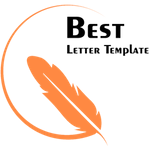 Praying for you, John M Coulter